University of Otago Prestigious Writing GrantPurpose of AwardThe purpose of a University of Otago Prestigious Writing grant is to support an individual to complete the writing of a substantial research output for which a publication outlet of high standing has been sought. Number of Grants per annumThere will be up to four grants per annum.Eligibility An applicant is welcome to apply for a Prestigious Writing Grant if they:Have continuous employment at the level of Research Fellow, Lecturer or above for at least twelve months (including the period of the grant), in a PBRF-eligible position at the University of Otago; andTheir employment is at least 0.4 FTE in a teaching and research position or research-only position and will remain so for at least two years beyond the duration of the grant; and They have not received a Prestigious Writing Grant in the past five years; andThe award should not be held at the same time as RSL.Application and AssessmentApplicants should complete the application form, includingA letter of support from a referee external to the University attesting to the significance of the research output, the standing of the publication and the output’s significance in relation to the applicant’s research career. This letter should be emailed directly from the referee to the Research Committee Administrator, Mrs Fiona Seaton (fiona.seaton@otago.ac.nz) and must be received by the due date of the application.Evidence or feedback from, for example, a publisher or Chair of the academic editorial committee or producer from whom the proposed output has received consideration and support. This should be attached to the application. Endorsement and support from the applicant’s Head of Department or Resource Centre.Applications will be assessed by the annual UORG panels who will make recommendations to the Research Committee for final approval.Preference will normally be given by the assessment panel to applications for preparing monographs.Outputs of externally funded research projects will be given a lower priority.Term of GrantThe grant will normally be expended within the year for which it has been applied. Grants may not be deferred.Amount of Award and Use of FundsApplicants may apply for up to $15,000. Funds will be awarded to the applicant’s Department and will normally be used for teaching relief to complete only the writing phase of the research output as outlined and agreed to by the Department in the application. Requests for travel, laboratory, archival or field work, equipment, research assistance etc. will not be funded and should have been sought prior to the writing phase. SignaturesAll signatures are to be electronic. To sign the application, either type your name or insert a scan of your signature.SubmissionThe application should be submitted electronically to your Research Advisor.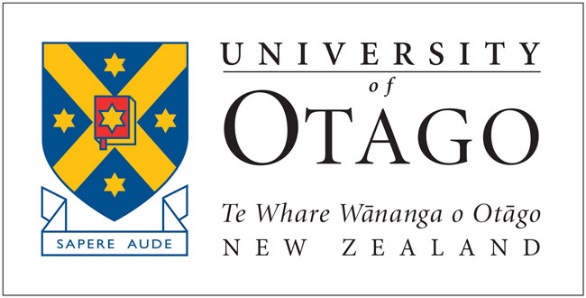 University of Otago Prestigious Writing Grant University of Otago Research Committee